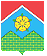 СОВЕТ ДЕПУТАТОВПОСЕЛЕНИЯ МОСКОВСКИЙРЕШЕНИЕО рассмотрении проекта схем водоснабжения и водоотведения города Москвы до 2025 года с учётом развития присоединённых территорий в соответствии с постановлением Правительства РФ от 05.09.2013 № 782 «О схемах водоснабжения и водоотведения»     Руководствуясь Федеральным законом от 06.10.2003 №131-ФЗ «Об общих принципах организации местного самоуправления в Российской Федерации», Законом города Москвы от 25.06.2008 № 28  «Градостроительный кодекс города Москвы»,  Уставом поселения Московский, Совет депутатов решил:Одобрить проект схем водоснабжения и водоотведения города Москвы до 2025 года с учётом развития присоединённых территорий в соответствии с постановлением Правительства РФ от 05.09.2013 № 782 «О схемах водоснабжения и водоотведения». Направить в Городскую комиссию по вопросам градостроительства, землепользования и застройки при Правительстве Москвы предложение к проекту, указанному в п.1 настоящего решения, в соответствии с приложением к настоящему решению.Опубликовать настоящее решение  и разместить на официальном сайте администрации поселения Московский.Контроль  за  исполнением  настоящего  решения  возложить  на  главу  поселения  Чирина В.Ю.  Глава поселения                                                                                                                  В.Ю. ЧиринПриложение к решению Совета депутатов поселения Московскийот 16.12.2015  № 4/34     Предложение к проекту схем водоснабжения и водоотведения города Москвы до 2025 года с учётом развития присоединённых территорий в соответствии с постановлением Правительства РФ от 05.09.2013 № 782 «О схемах водоснабжения и водоотведения»     1. При разработке схем водоснабжения и водоотведения города Москвы до 2025 года с учётом развития присоединённых территорий в соответствии с постановлением Правительства РФ от 05.09.2013 № 782 «О схемах водоснабжения и водоотведения»   предусмотреть подключение к сетям водоснабжения и водоотведения населенных пунктов поселения Московский. от16.12.2015№4/34